　本校では、「鳥取県立学校体育施設開放要綱」に基づき、スポーツ活動をされる県民のみなさまに体育館の開放を行っているところです。この度、平成３０年度（通年）の利用団体を下記のとおり募集します。　応募期間は、平成３０年１月２２日（月）から平成３０年２月１６日（金）です。応募多数の場合は抽選となります。また、応募少数であっても、学校が施設の使用団体として不適切であると判断した場合等、利用を許可しないこともありますので、ご承知おきください。～・～・～・～・～・～・～・～・～・～・～・～・～・～・～・～・～・～・～・～・～・～１　開放施設　　鳥取湖陵高等学校　第一体育館２　開放日　　平成３０年４月１日（日）から平成３１年３月３１日（日）　　　　　　　　毎週　月～日のいずれか　　　　　　　　　※学校行事等により、開放できない日があります。３　開放時間　　１９：３０から２２：００のうち、２時間４　使用料　　使用１時間につき３００円の照明代　　　　　　　　　※構成員のうち、児童生徒又は障がい者の割合が２分の１　　　　　　　　　　以上の団体については不要です。５　応募方法　　別紙申込書に必要事項をご記入の上、学校までお届けください。　　　　　　　　申込書を印刷できない方は、土日祝を除く８：２５から１６：５５　　　　　　　　　の間にご来校いただき、事務室でご記入をお願いします。　　　　　　　　利用が決定した団体については、代表者の方にご連絡します。＝＝＝＝＝＝＝＝＝＝＝＝＝＝　切り取り線　＝＝＝＝＝＝＝＝＝＝＝＝＝＝＝＝夜間開放利用申込書（２/１６〆切）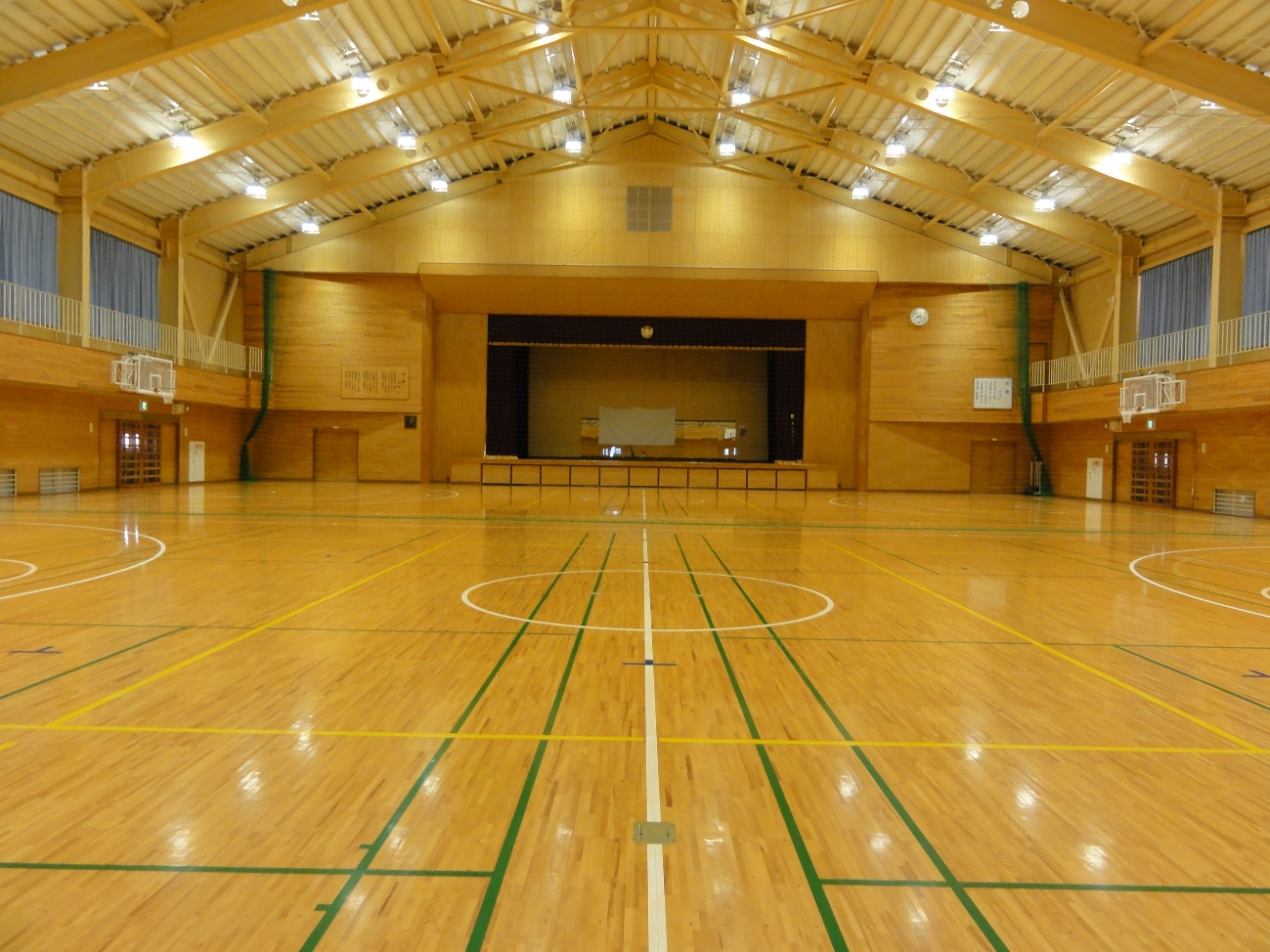 担当　事務室　岸本TEL  0857(28)0250団体名（使用目的）　　　　　　　（　　　　　　　　）代表者名（電話番号）　　　　　　　（　　　　　　　　）第１希望（希望する曜日のうち１つに〇を付け、時間を記入してください）月　 火 　水　 木   金   土 　日 　　　  ：　　～　　：第２希望（希望する曜日のうち１つに〇を付け、時間を記入してください）月　 火 　水　 木   金   土 　日 　　　    ：　　～　　：希 望 使 用 面全面　・　半面半面希望の場合、他団体との共同使用の可否可　・　不可※提出先  鳥取湖陵高等学校 事務室